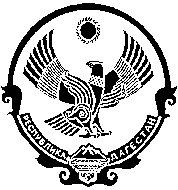 Министерство образования и науки Республики ДагестанГОСУДАРСТВЕННОЕ БЮДЖЕТНОЕ ОБРАЗОВАТЕЛЬНОЕ УЧРЕЖДЕНИЕ РЕСПУБЛИКИ ДАГЕСТАН « ДЕТСКИЙ САД № 92  «ЗВЕЗДОЧКА». Махачкала                                                                                                                      тел.670279                        ул. М. Гаджиева 160 «А»                                                                                                                               zvezdasad92@mail.ru                                                                                                                              Протокол совещания рабочей группы по реализации проекта «Бережливый детский сад» по проекту Министерства Образования и науки РД «Бережливое правительство»От 30. 04. 2019 г                                                                                 г. Махачкала                                                                                                              по ГБДОУ РД                                                                « Детский сад № 92 «Звездочка»Протокол №1Присутствовали:Магомедова Э.А.– председательСердюкова О.А.  секретарьАмрбекова С.А.- руководитель рабочей группыГамзаева А.М.- руководитель рабочей группыДжигерова Ф.П. – руководитель рабочей группы Магомедова Т.А.- руководитель рабочей группы.Вопросы на повесткеНаименования проектов;Ожидаемый результат к концу 2019 г.Что сделано к отчетному периоду ;Что не сделано к отчетному периоду. Указать причины;Что делается для решения возникших проблем;В какие сроки будут решены;Сколько освоено.Ход события1.Слушали:1.Магомедова Т.А. - руководитель проекта - о реализации проекта «Оптимизация рационального маршрута передвижения сотрудников , детей , родителей» в ГБДОУ РД «Детский сад № 92 «Звездочка» и достигнутые результаты:- маршрут передвижения по коридорам, групповым комнатам (6 групп) , в  музыкальном , в физкультурном зале , в кружковом кабинете ,а так же указаны направления открывания дверей(на 2-х этажах, в количестве 46 дверей).-в групповых комнатах , в раздевалках, в туалетных комнатах установлены алгоритмы одевания, раздевания , умывания для детей.Достигнутые  результаты:Проект  на 01.10.2019 г. закрыт. 2.Алигаджиева З.М.-Р. - руководитель проекта - о реализации проекта «Оптимизация рабочего пространства (5S)"  в ГБДОУ РД «Детский сад № 92 «Звездочка» и Достигнутые  результаты:Проект,  на 01.10.2019 г. ,закрыт. 3. Гамзаева А.М. - руководитель проекта - « Оптимизация стандартизированной работы педагога, через внедрение  современных педагогических технологий »" в ГБДОУ РД «Детский сад № 92 «Звездочка» и достигнутые результаты:- подготовлены алгоритмы НОД во второй младшей группе по лепке (в количестве 5 шт.),по аппликации ( в количестве 5 шт.);- подготовлены алгоритмы НОД в средней группе по лепке (в количестве 5 шт.),по аппликации ( в количестве 5 шт.);- подготовлены алгоритмы НОД в старшей группе по лепке (в количестве 5 шт.),по аппликации ( в количестве 5 шт.);подготовлены алгоритмы НОД в  подготовительной группе по лепке (в количестве 5 шт.);-увеличено количество кружков ( с 8 до 12);-увеличено количество детей ,посещающих кружки ( с 80 до 134).Достигнутые  результаты:Проект на 01.10.2019 г. закрыт. Подготовлены 30 детей к участию во всероссийских олимпиадах.Открыт кружок «Бережливый экономный детский сад», обучение прошли 35 детей4. Амирбекова С.А.- руководитель проекта – о реализации проекта "Оптимизация работы  официального сайта  детского сада" и достигнутые результаты:- Методический и педагогический материал систематично обновляется на сайте ДОУ, через статьи, презентации, фотографии выполненных работ.не освоено:          -публиковать статьи в периодических изданиях; Сроки выполнения:-четвертый  квартал.Намечается:-сотрудничество с периодическими изданиями: «Дошкольное воспитание», «Методист», «Музыкальный работник».Решили: 1. Принять к сведению результаты проектов: -«Оптимизация рационального маршрута передвижения сотрудников , детей , родителей» ;-«Оптимизация рабочего пространства (5S)"  ;- « Оптимизация стандартизированной работы педагога, через внедрение  современных педагогических технологий »;- "Оптимизация работы  официального сайта  детского сада"2. Признать количественные цели в проектах достигнутыми, запланированные ключевые мероприятия проектов реализованными.Планируется: делать капитальный ремонт с учетом Бережливого Детского сада- перерасмотреть расположение групп и спален, складских помещений, прачечной, медицинского кабинета , изолятора, процедурной для экономии времени педагогов , детей, родителей, технического персонала и специалистов детского сада. А так же планируется внедрить  инновационные технологии в проекте детского сада. Для внедрения Бережливого мышления у родителей и детей открыть мини-библиотеки в свободном доступе, открыть фабрики процессов для поломанных игрушек или  испорченных книг. Планируется открыть :-Проект оптимизации маршрута на участке детского сада (Было - 25 минут ищут детей на участке. Планируем: Стало – 10 минут); -Проект оптимизации информационной среды работы с родителями (Было – 2 часа проведение родительских собраний. Планируем : Стало 45 минут обсуждения только интересующих вопросов родителей)Руководитель ПС: Магомедова Э.А.                                                Секретарь: Сердюкова О.А.Название проектаОжидаемый результат к концу 2019 г.Что сделано к отчетному периодуЧто не сделано к отчетному периоду (причины)В какие сроки будут решеныСколько освоено(%)Результат«Оптимизация рационального маршрута передвижения сотрудников , детей , родителей»закрытГрупповые комнаты,коридоры,кабинетызакрытзакрыт100%закрыт«Оптимизация рабочего пространства (5S)"  закрытзакрытзакрытзакрыт100%закрыт« Оптимизация стандартизированной работы педагога, через внедрение  современных педагогических технологий »закрытАлгоритмы НОД по лепке, по аппликации во всех возрастных группахзакрытзакрыт100%закрыт"Оптимизация работы  официального сайта  детского сада"Работа продолжаетсяМетод. и пед.материал систематично обновляется на сайте ДОУсотрудничество с периодическими изданиями: «Дошкольное воспитание», «Методист», «Музыкальный работник».(сбор материала)декабрь50%Работа продолжается